T.C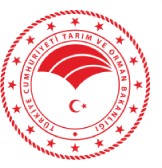 TARIM VE ORMAN BAKANLIĞI TARIM REFORMU GENEL MÜDÜRLÜĞÜKırsal Kalkınmada Uzman Eller Projesi Hibe BaşvurusuNihai Puan Listesi             Toplam İl Değerlendirme Listesi Sayısı: 5T.CTARIM VE ORMAN BAKANLIĞI TARIM REFORMU GENEL MÜDÜRLÜĞÜKırsal Kalkınmada Uzman Eller Projesi Hibe BaşvurusuNihai Puan Listesi             Toplam İl Değerlendirme Listesi Sayısı: 5SayıYılBaşvuru Sahibi BilgileriProje BilgileriDurumİkametgah Adresi12023TC No:***************Ad Soyad:AŞKIN METETelefon No:************Mezuniyet:Yüksek Lisans/Veteriner Fakültesi (Veterinerlik)/ Yaş:31.89İl:SAMSUNİlçe:ALAÇAMMahalle:MERKEZKonu:01 HAYVANSAL ÜRETİMAlt Konu:01.01 Büyükbaş HayvanYetiştiriciliği - Süt Sığırı YetiştiriciliğiAsilYENİCAMİ MAH. TARHAN CAD. NO: 4 İÇ KAPI NO: 1 ALAÇAM / SAMSUN22023TC No:****************Ad Soyad:KÜBRA METETelefon No:************ Mezuniyet:Lisans/Ziraat Fakültesi (Tarımsal Biyoteknoloji Bölümü)/Yaş:25.22İl:SAMSUN İlçe:BAFRAMahalle:KUŞÇULARKonu:02 BİTKİSEL ÜRETİMAlt Konu:02.04 Kontrollü Örtü Altı YetiştiriciliğiAsilYENİMAHALLE MAH. ALİ GAFFAR OKKAN CAD. IHLAS EVLERI B BLOK SİTESİ NO: 92B İÇ KAPI NO: 40 ATAKUM / SAMSUN32023TC No:***************Ad Soyad:NAİL AKYELTelefon No:************Mezuniyet:Yüksek Lisans/Veteriner Fakültesi (Veterinerlik)/ Yaş:25.28İl:SAMSUN İlçe:LADİKMahalle:MERKEZKonu:01 HAYVANSAL ÜRETİMAlt Konu:01.02 Büyükbaş HayvanYetiştiriciliği - Besi Sığırı YetiştiriciliğiAsilTÜFEKÇİDERE MAH. KAZIM KARABEKİR SK. NO: 20 LADİK / SAMSUN42023TC No:**************Ad Soyad:YUNUS EMRE ÜSTÜNTelefon No:************ Mezuniyet:Lisans/Mühendislik Fakültesi (Gıda Mühendisliği Bölümü)/Yaş:27.56İl:SAMSUNİlçe:ÇARŞAMBAMahalle:GÜLDEREKonu:01 HAYVANSAL ÜRETİMAlt Konu:01.01 Büyükbaş HayvanYetiştiriciliği - Süt Sığırı YetiştiriciliğiAsilBAĞLARBAŞI MAH. GÖKMEN SK. GÜLTAŞ APT NO: 12 İÇ KAPI NO: 15 KEÇİÖREN / ANKARA52023TC No:*************Ad Soyad:ERDİNÇ DEMİRCİTelefon No:*********** Mezuniyet:Lisans/Ziraat Fakültesi (Tarla Bitkileri Bölümü)/ Yaş:24.16İl:SAMSUNİlçe:TEKKEKÖYMahalle:GÜZELYURTKonu:01 HAYVANSAL ÜRETİMAlt Konu:01.06 Arı Yetiştiriciliği ve Bal ÜretimiAsil19 MAYIS MAH. BİRLİK SK. NO: 13 İÇ KAPI NO: 3 TEKKEKÖY / SAMSUNSayıYılBaşvuru Sahibi BilgileriProje BilgileriDurumİkametgah Adresi12023TC No:***********Ad Soyad:TUĞBANUR TAŞANİl:SAMSUN İlçe:HAVZAYedekŞEYHSAFİ MAH. ŞEYHSAFİ SK. NO: 31HAVZA / SAMSUNTelefon No: ***********Mahalle:ŞEYHSAFİMezuniyet:Lisans/Konu:01 HAYVANSAL ÜRETİMZiraat Fakültesi (Bitki Koruma Bölümü)/Alt Konu:01.01 Büyükbaş HayvanYaş:22.41Yetiştiriciliği - Süt Sığırı Yetiştiriciliği22023TC No: ***********Ad Soyad:FAZLI ULUSOYİl:SAMSUNİlçe:ATAKUMYedekKABADÜZ MAH. KOZLU SK. NO: 16ATAKUM / SAMSUNTelefon No: ***********Mahalle:KABADÜZMezuniyet:Lisans/Konu:01 HAYVANSAL ÜRETİMZiraat Fakültesi (Zootekni Bölümü) /Alt Konu:01.02 Büyükbaş HayvanYaş:28.33Yetiştiriciliği - Besi Sığırı Yetiştiriciliği32023TC No: ***********Ad Soyad:AYŞE NUR TÜRKERİl:SAMSUNİlçe:ASARCIKYedekAYDINKÖY MAH. MERKEZ_20 SK. NO: 79/1 İÇ KAPI NO: 1 ASARCIK / SAMSUNTelefon No***********Mahalle:AYDINKÖYMezuniyet:Lisans/Konu:01 HAYVANSAL ÜRETİMZiraat Fakültesi (Tarım Makineleri veAlt Konu:01.02 Büyükbaş HayvanTeknolojileri Mühendisliği Bölümü)/ Yaş:24.90Yetiştiriciliği - Besi Sığırı Yetiştiriciliği42023TC No: ***********Ad Soyad:HÜSEYİN İNANTelefon No: ***********İl:SAMSUNİlçe:VEZİRKÖPRÜMahalle:BAHÇEKONAKYedekCUMHURIYET MAH. ATATÜRK BUL.TEMIZ APT BLOK NO: 417 İÇ KAPI NO: 3ATAKUM / SAMSUNMezuniyet:Lisans/Konu:01 HAYVANSAL ÜRETİMZiraat Fakültesi (Bahçe Bitkileri Bölümü)/Alt Konu:01.02 Büyükbaş HayvanYaş:28.45Yetiştiriciliği - Besi Sığırı Yetiştiriciliği52023TC No: ***********Ad Soyad:MUSTAFA GÜNERİl:SAMSUN İlçe:TERMEYedekAKBUCAK MAH. AKBUCAK MERKEZ SK.NO: 80 İÇ KAPI NO: 1 TERME / SAMSUNTelefon No: ***********Mahalle:AKBUCAKMezuniyet:Lisans/Konu:01 HAYVANSAL ÜRETİMMühendislik Fakültesi (Gıda MühendisliğiAlt Konu:01.01 Büyükbaş HayvanBölümü)/ Yaş:28.87Yetiştiriciliği - Süt Sığırı Yetiştiriciliği